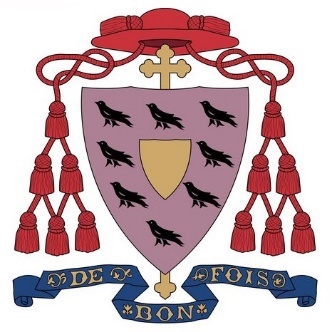 BISHOP CHADWICK CATHOLIC EDUCATION TRUSTPERSON SPECIFICATIONSCHOOL: 	St Aidan’s Catholic AcademyPOST TITLE:	Teaching Support Assistant Source Key: A = Application Form, I = Interview, R = References, C = CertificatesESSENTIALAttributeSourceEducational AttainmentNVQ 3 in education/childcare or equivalent (e.g. NNEB) or experience in relevant disciplineA/C/IEducational AttainmentGCSE Maths and English Grade 5A/C/IWork ExperienceExperience in a school environment relevant to the postA/I/RWork ExperienceExperience of working in a support capacity with secondary age pupilsA/I/RWork ExperienceExperience of working with or caring for children of relevant ageA/I/RWork ExperienceExperience of working within a teamA/I/RKnowledge/Skills/AptitudesEffective use of ICT to support learningI/RKnowledge/Skills/AptitudesUnderstanding of relevant polices/codes of practice and awareness of relevant legislationI/RKnowledge/Skills/AptitudesGeneral understanding of the national curriculumI/RKnowledge/Skills/AptitudesGeneral knowledge of SEND procedures.I/RKnowledge/Skills/AptitudesBasic understanding of cognitive development and learning I/RKnowledge/Skills/AptitudesAbility to self-evaluate learning needs and actively seek learning opportunitiesI/RKnowledge/Skills/AptitudesAbility to relate well to children and adultsI/RKnowledge/Skills/AptitudesWork constructively as part of a team, understanding classroom roles and responsibilities and your own position within theseI/RKnowledge/Skills/AptitudesGood numeracy/literacy skillsI/RKnowledge/Skills/AptitudesGeneral skills to help pupils with SEMH access their full curriculum entitlementA/I/RDispositionAbility to relate well to children and adultsI/RDispositionCommitted to the principals of equality and diversityI/RDispositionFlexible approach to workI/RCircumstancesEnhanced clearance from the Disclosure and Barring ServiceCDESIRABLEAttributeSourceEducational AttainmentEvidence of further training/Development.A/C/IEducational AttainmentEvidence of further training relevant to Social, Emotional and Mental Health needs.A/C/IEducational AttainmentFirst Aid qualificationA/C/IWork ExperienceExperience of working in a secondary school across ability levelsA/I/RWork ExperienceExperience of working with children with additional needsA/I/RWork ExperienceExperience of working with children with Social, Emotional and Mental Health needs.A/I/RKnowledge/Skills/AptitudesKnowledge of the key stage 3 curriculum I/RKnowledge/Skills/AptitudesKnowledge of the key stage 4 curriculumI/R